V.	fejezetIratmintákI./1. sz. iratmintafelolvasólap* „A Natura 2000 területekkel kapcsolatos tájékoztatás, bemutatás és szemléletformálás egységes eszközrendszerének kialakítása a Hortobágyi Nemzeti Park Igazgatóság működési területén” című KEHOP-4.1.0-15-2016-00012 projekt keretében játszótéri felszerelések, kültéri bútorok, sátrak beszerzésetárgyú közbeszerzési eljárásbanAjánlattevő adatai:Közös Ajánlattevők esetén a tagok adatai:1	Bírálati szempontok szerinti számszerűsíthető adatok:Keltezés (helység, év, hónap, nap) 	ajánlattevő(k) cégszerű aláírása* Eredeti példányban kérjük benyújtani!1 Amennyiben nem releváns törölhető!2Szükség esetén bővíthető!Figyelem! Ajánlatkérő az itt megadott faxszámok, email címek helytelensége, illetve technikai hiba miatti meg nem érkezés esetén semminemű felelősséget nem vállal.I./2. sz. iratmintaAJÁNLATTÉTELI NYILATKOZATa Kbt. 66. § (2) bekezdése alapján*Alulírott, …………………….......…… (név), mint a(z) ………………………………. (cégnév, székhely) cégjegyzésre jogosult képviselője – nyilatkozom, hogy valamennyi közbeszerzési dokumentumot az ajánlatkérő által megadott elektronikus úton elértem és azokat az ajánlatunk elkészítése során figyelembe vettem.A közbeszerzési dokumentumokban foglalt valamennyi formai és tartalmi követelmény, utasítás, kikötés és műszaki leírás gondos áttekintése után – a Kbt. 66. § (2) bekezdésében foglaltaknak megfelelően ezennel kijelentem, hogy eljárást megindító felhívásban, a közbeszerzési dokumentumokban, az esetleges módosításokban foglalt valamennyi feltételt megismertük, megérettük és azokat a jelen nyilatkozattal elfogadjuk.Ennek megfelelően a szerződést - amennyiben mint nyertes ajánlattevő kiválasztásra kerülünk - megkötjük, és az ajánlatban megadott ellenszolgáltatásért teljesítjük.Keltezés (helység, év, hónap, nap) 	ajánlattevő(k) cégszerű aláírása* Eredeti példányban kérjük benyújtani!I./3. sz. iratmintaNYILATKOZAT*a Kbt. 66. § (4) bekezdése alapján a mikro-, kis-, vagy középvállalkozói minőségrőlAlulírott,…………………….......…… (név), mint a(z) ……………………………….  (cégnév, székhely) cégjegyzésre jogosult képviselője kijelentem, hogy az általam képviselt cég a kis- és középvállalkozásokról, fejlődésük támogatásáról szóló 2004. évi XXXIV. törvény alapján:a)  mikrovállalkozásb)  kisvállalkozásc)  középvállalkozásd)  nem tartozik az a-c) kategóriákba.**Keltezés (helység, év, hónap, nap) 	 ajánlattevő cégszerű aláírása* Közös ajánlattétel esetén a közös ajánlattevők külön-külön teszik egyszerű nyilatkozat formájában!** Kérjük, tegyen a választásnak megfelelő jelölő négyzetbe x - et, a többit hagyja üresen! „…3. § KKV-nak minősül az a vállalkozás, amelynekösszes foglalkoztatotti létszáma 250 főnél kevesebb, éséves nettó árbevétele legfeljebb 50 millió eurónak megfelelő forintösszeg, vagy mérlegfőösszege legfeljebb 43 millió eurónak megfelelő forintösszeg.A KKV kategórián belül kisvállalkozásnak minősül az a vállalkozás, amelynekösszes foglalkoztatotti létszáma 50 főnél kevesebb, éséves nettó árbevétele vagy mérlegfőösszege legfeljebb 10 millió eurónak megfelelő forintösszeg.A KKV kategórián belül mikrovállalkozásnak minősül az a vállalkozás, amelynekösszes foglalkoztatotti létszáma 10 főnél kevesebb, éséves nettó árbevétele vagy mérlegfőösszege legfeljebb 2 millió eurónak megfelelő forintösszeg.Nem minősül KKV-nak az a vállalkozás, amelyben az állam vagy az önkormányzat közvetlen vagy közvetett tulajdoni részesedése - tőke vagy szavazati joga alapján - külön-külön vagy együttesen meghaladja a 25%-ot” I./4. sz. iratmintaNYILATKOZAT* a Kbt. 62. § (1) bekezdés g)-k) és m)pontjában meghatározott kizáró okok tekintetébenAlulírott,…………………….......…… (név), mint a(z) ……………………………….  (cégnév, székhely) Ajánlattevő cégjegyzésre jogosult képviselője:I. Nyilatkozom, hogy nem állnak fenn velünk, Ajánlattevővel szemben a közbeszerzésekről szóló Kbt. 62. § (1) bekezdés g)-k) és m) pontjaiban foglalt – az eljárást megindító felhívás megküldése napján hatályos – kizáró okok.II. Nyilatkozom, hogy a szerződés teljesítéséhez nem veszünk igénybe a Kbt. 62. § (1) bekezdés g)-k) és m) pontja szerinti – az eljárást megindító felhívás megküldése napján hatályos – kizáró okok hatálya alá eső alvállalkozót.1Keltezés (helység, év, hónap, nap)……………………………………ajánlattevő cégszerű aláírása* Közös ajánlattétel esetén a közös ajánlattevők külön-külön teszik egyszerű nyilatkozat formájában.1 Minden esetben kötelezően benyújtandó nyilatkozatrész!I/5. sz. iratmintaAjánlattevő NYILATKOZATA a Kbt. 62. § (1) bekezdésének k) pont kb) alpontjában foglalt kizáró ok tekintetében*Alulírott,…………………….......…… (név), mint a(z) ……………………………….  (cégnév, székhely) Ajánlattevő cégjegyzésre jogosult képviselője az alábbi nyilatkozatot teszem a Kbt. 62. § (1) bekezdés k) pont kb) alpontja tekintetében:nem értelmezhető, mert nem minősülök társaságnak1olyan társaságnak minősülünk, melyet nem jegyeznek szabályozott tőzsdén2a pénzmosás és a terrorizmus finanszírozása megelőzéséről és megakadályozásáról szóló 2007. évi CXXXVI. törvény 3. § r) pont ra)-rb) vagy rc)-rd) alpontjai szerint definiált valamennyi tényleges tulajdonos neve és állandó lakhelye a következő:név:…………………………  állandó lakhely:…………………………….3társaságunk a pénzmosás és a terrorizmus finanszírozása megelőzéséről és megakadályozásáról szóló 2007. évi CXXXVI. törvény 3. § r) pont ra)-rb) vagy rc)-rd) alpontjai szerint definiált tényleges tulajdonossal nem rendelkezik4társaságunk a pénzmosás és a terrorizmus finanszírozása megelőzéséről és megakadályozásáról szóló 2007. évi CXXXVI. törvény 3. § r) pont ra)-rb) vagy rc)-rd) alpontjai szerint definiált tényleges tulajdonosát nem képes megnevezni.5olyan társaságnak minősülünk, melyet szabályozott tőzsdén jegyeznek.Keltezés (helység, év, hónap, nap)……………………………………ajánlattevő cégszerű aláírása* Közös ajánlattétel esetén a közös ajánlattevők külön-külön teszik egyszerű nyilatkozat formájában.1 Amennyiben nem releváns törlendő/áthúzandó!2 Amennyiben nem releváns törlendő/áthúzandó!3 Szükség esetén bővíthető, ismételhető!4 Amennyiben nem releváns törlendő/áthúzandó!5 Amennyiben nem releváns törlendő/áthúzandó! Felhívjuk a figyelmet, amennyiben e bekezdés szerint nyilatkozik a Kbt. 62. § (1) bekezdés k) pont kb) alpont tekintetében a kizáró okok hatálya alatt áll!I./6. sz. iratmintaNYILATKOZAT*Változás-bejegyzési eljárás tekintetébenA)Alulírott ..................................... (név), mint a(z) ......................................................... (cégnév) cégjegyzésre jogosult képviselője n y i l a t k o z o m,hogy szervezetünket illetően változás-bejegyzési eljárás van folyamatban, ezért csatoljuk a cégbírósághoz benyújtott változásbejegyzési kérelmet és az annak érkezéséről a cégbíróság által megküldött igazolást.Keltezés (helység, év, hónap, nap)……………………………………cégszerű aláírásaVAGY1B)Alulírott ..................................... (név), mint a(z) ......................................................... (cégnév) cégjegyzésre jogosult képviselőjen y i l a t k o z o m,hogy szervezetünket illetően változás-bejegyzési eljárás nincs folyamatban.Keltezés (helység, év, hónap, nap)……………………………………cégszerű aláírása* Az Ajánlattevőnek, alkalmasságot igazoló szervezetnek az A) vagy a B) jelű nyilatkozatot kell kitöltetnie.1 A megfelelő rész kitöltendő/aláhúzandó, vagy a nem kívánt rész törlendő/áthúzandó!TÉTELES ÁRAJÁNLATNeveSzékhelye:Kapcsolattartó neve:Telefonszáma:Telefaxszáma:Email címe:Vezető tag neveSzékhelye:Tag neve:2Székhelye:2Nettó ajánlati ár összesen(Ft)……………………FtJÁTSZÓTÉRI ESZKÖZÖK, KÖZTÉRI BÚTOROK, SÁTRAKJÁTSZÓTÉRI ESZKÖZÖK, KÖZTÉRI BÚTOROK, SÁTRAKJÁTSZÓTÉRI ESZKÖZÖK, KÖZTÉRI BÚTOROK, SÁTRAKJÁTSZÓTÉRI ESZKÖZÖK, KÖZTÉRI BÚTOROK, SÁTRAKJÁTSZÓTÉRI ESZKÖZÖK, KÖZTÉRI BÚTOROK, SÁTRAKJÁTSZÓTÉRI ESZKÖZÖK, KÖZTÉRI BÚTOROK, SÁTRAKJÁTSZÓTÉRI ESZKÖZÖK, KÖZTÉRI BÚTOROK, SÁTRAKJÁTSZÓTÉRI ESZKÖZÖK, KÖZTÉRI BÚTOROK, SÁTRAKElem megnevezéseLeírása, jellemzőiLeírása, jellemzőiMennyiség (db)Nettó Egységár/db (Ft)Nettó ár összesen (Ft)Bruttó ár összesen (Ft):Bruttó ár összesen (Ft):Kombi mászóvárKeményfa vázra épülő, többféle játékelemet – két torony, azokat összekötő függőhíddal, spirálcsúszdával, oldali kötélhágcsókkal, fa létrákkal, komplex mászóka rendszerrel (létra, mászóháló, nyújtó) - tartalmazó játszótéri eszköz a 3-14 éves korosztály számára.A játék szabadesés-magassága: max. 200 cm, legkisebb területigénye a szükséges védőtávolságokkal: 13 x 6 m, a szükséges ütéscsillapító talaj felülete ~ 80 m².Keményfa vázra épülő, többféle játékelemet – két torony, azokat összekötő függőhíddal, spirálcsúszdával, oldali kötélhágcsókkal, fa létrákkal, komplex mászóka rendszerrel (létra, mászóháló, nyújtó) - tartalmazó játszótéri eszköz a 3-14 éves korosztály számára.A játék szabadesés-magassága: max. 200 cm, legkisebb területigénye a szükséges védőtávolságokkal: 13 x 6 m, a szükséges ütéscsillapító talaj felülete ~ 80 m².1Mászó komplexum hálós tetővelTöbb különböző mászókából  - hálós, bordafás, mászófalas -  álló, és függeszkedőt, nyújtót, létrát is tartalmazó, keményfa vázra épülő játszótéri eszköz a 3-14 éves korosztály számára.A játék legkisebb területigénye a szükséges védőtávolságokkal:  6 x 10 m. Szabadesés-magassága: max. 200 cm.  A játszóeszköz alá megfelelő ütéscsillapító talaj kialakítása szükséges. Több különböző mászókából  - hálós, bordafás, mászófalas -  álló, és függeszkedőt, nyújtót, létrát is tartalmazó, keményfa vázra épülő játszótéri eszköz a 3-14 éves korosztály számára.A játék legkisebb területigénye a szükséges védőtávolságokkal:  6 x 10 m. Szabadesés-magassága: max. 200 cm.  A játszóeszköz alá megfelelő ütéscsillapító talaj kialakítása szükséges. 1Kettes hinta lapülőkévelBetonba ágyazott akácfa villásoszlopok közé fixen rögzített tartógerendára lánccal felfüggesztett 2 db lap hintaülés.A játék EU szabványos lapülőkével a 3 - 14 éves korosztály számára készül. Az eszköz teljes magassága 2 m, szélessége 3 m, az ülőkemagasság: 0,5 m.  Szabadesés-magassága: max. 200 cm.  A játék legkisebb területigénye a kialakított ütéscsillapító talajjal: 7,6 x 3 m. Betonba ágyazott akácfa villásoszlopok közé fixen rögzített tartógerendára lánccal felfüggesztett 2 db lap hintaülés.A játék EU szabványos lapülőkével a 3 - 14 éves korosztály számára készül. Az eszköz teljes magassága 2 m, szélessége 3 m, az ülőkemagasság: 0,5 m.  Szabadesés-magassága: max. 200 cm.  A játék legkisebb területigénye a kialakított ütéscsillapító talajjal: 7,6 x 3 m. 1Kettes hinta lap és bébiülősBetonba ágyazott akácfa villásoszlopok közé fixen rögzített tartógerendára lánccal felfüggesztett 2 db hintaülés.A játék EU szabványos bölcsőülőkével a 0-3, ill. lapülőkével a 3 - 14 éves korosztály számára készül. Az eszköz teljes magassága 2 m, szélessége 3 m, az  ülőkemagasság: 0,5 m. Szabadesés-magassága: max. 200 cm.  A játék legkisebb területigénye a kialakított ütéscsillapító talajjal: 7,6 x 3 m. Betonba ágyazott akácfa villásoszlopok közé fixen rögzített tartógerendára lánccal felfüggesztett 2 db hintaülés.A játék EU szabványos bölcsőülőkével a 0-3, ill. lapülőkével a 3 - 14 éves korosztály számára készül. Az eszköz teljes magassága 2 m, szélessége 3 m, az  ülőkemagasság: 0,5 m. Szabadesés-magassága: max. 200 cm.  A játék legkisebb területigénye a kialakított ütéscsillapító talajjal: 7,6 x 3 m. 1FészekhintaBetonba ágyazott akácfa villásoszlopok közé fixen rögzített tartógerendára lánccal felfüggesztett előre-hátra mozgású fészekhinta. A játék az EU szabványos fészekhintával 3-14 éves korosztály számára készül.Az eszköz teljes magassága 2 m, szélessége 2,5 m, az ülőkemagasság: 0,5 m.  Szabadesés-magassága: max. 200 cm.  A játék legkisebb területigénye a kialakított ütéscsillapító talajjal: 7,6 x 3 m. A játszóeszköz egyidejűleg korosztálytól és testsúlytól függően 1 vagy több, összesen max. 200 kg súlyú gyermek számára nyújt játéklehetőséget.Betonba ágyazott akácfa villásoszlopok közé fixen rögzített tartógerendára lánccal felfüggesztett előre-hátra mozgású fészekhinta. A játék az EU szabványos fészekhintával 3-14 éves korosztály számára készül.Az eszköz teljes magassága 2 m, szélessége 2,5 m, az ülőkemagasság: 0,5 m.  Szabadesés-magassága: max. 200 cm.  A játék legkisebb területigénye a kialakított ütéscsillapító talajjal: 7,6 x 3 m. A játszóeszköz egyidejűleg korosztálytól és testsúlytól függően 1 vagy több, összesen max. 200 kg súlyú gyermek számára nyújt játéklehetőséget.1Négykarú lógós hinta Vastag akácrönk tartóoszlopra rögzített két, egymásra merőleges tartórúdról lelógó EU szabványos tányérhinták egyszerre kettő vagy négy 3-14 éves gyereknek nyújtanak játéklehetőséget.Szabadesés-magassága: max. 200 cm. A játék legkisebb területigénye a szükséges védőtávolságokkal: r =1,8 m, a szükséges ütéscsillapító talaj felülete ~ 12 m².Vastag akácrönk tartóoszlopra rögzített két, egymásra merőleges tartórúdról lelógó EU szabványos tányérhinták egyszerre kettő vagy négy 3-14 éves gyereknek nyújtanak játéklehetőséget.Szabadesés-magassága: max. 200 cm. A játék legkisebb területigénye a szükséges védőtávolságokkal: r =1,8 m, a szükséges ütéscsillapító talaj felülete ~ 12 m².1EgyensúlyozóAkácfa keretszerkezetre függesztett, előre-hátra mozgó fagerenda, támaszkodó korlátokkal.A játék legkisebb területigénye a szükséges védőtávolságokkal: 6 x 4 m. A játék esésmagassága 0,5 m, így ütéscsillapító talajként a természetese gyeptalaj is elfogadható.A játszóeszköz egyidejűleg négy-öt 3-14 év közötti gyermek számára nyújtson játéklehetőséget.Akácfa keretszerkezetre függesztett, előre-hátra mozgó fagerenda, támaszkodó korlátokkal.A játék legkisebb területigénye a szükséges védőtávolságokkal: 6 x 4 m. A játék esésmagassága 0,5 m, így ütéscsillapító talajként a természetese gyeptalaj is elfogadható.A játszóeszköz egyidejűleg négy-öt 3-14 év közötti gyermek számára nyújtson játéklehetőséget.1Homokozó (fedett)A 3 - 14 éves korosztály számára készülő játék 3 x 3 m alapterületű, magassága 25 cm, a homok mélysége 50 cm. A homokozókeret anyaga sima felületű akácrönk legyen, amely az időjárás és a kártevők ellen védő környezetbarát anyaggal felületkezelt. A homokozó kialakításánál szempont a homok egyszerű és gyors cseréjének lehetősége.A homokozó fedését két részes, egyenként legördíthető deszkatetőzet biztosítsa.A 3 - 14 éves korosztály számára készülő játék 3 x 3 m alapterületű, magassága 25 cm, a homok mélysége 50 cm. A homokozókeret anyaga sima felületű akácrönk legyen, amely az időjárás és a kártevők ellen védő környezetbarát anyaggal felületkezelt. A homokozó kialakításánál szempont a homok egyszerű és gyors cseréjének lehetősége.A homokozó fedését két részes, egyenként legördíthető deszkatetőzet biztosítsa.1Támlás pad (rögzített)A padok hossza 2 m, az ülőrész magassága 45-50, a háttámláé 90-100 cm. A pad teljes szélessége 50-60 cm. A padok anyaga keményfa – akác vagy tölgy. A rögzített pad esetében a talajba – 70 cm mélyen bedöngölve – időtálló akácfa kerüljön.  Az ülőrész vagy háttámla anyaga tölgy. A padok hossza 2 m, az ülőrész magassága 45-50, a háttámláé 90-100 cm. A pad teljes szélessége 50-60 cm. A padok anyaga keményfa – akác vagy tölgy. A rögzített pad esetében a talajba – 70 cm mélyen bedöngölve – időtálló akácfa kerüljön.  Az ülőrész vagy háttámla anyaga tölgy. 3Támlás pad (mobil)A padok hossza 2 m, az ülőrész magassága 45-50, a háttámláé 90-100 cm. A pad teljes szélessége 50-60 cm.  A padok anyaga keményfa – akác vagy tölgy. A padok hossza 2 m, az ülőrész magassága 45-50, a háttámláé 90-100 cm. A pad teljes szélessége 50-60 cm.  A padok anyaga keményfa – akác vagy tölgy. 10Pihenőgarnitúra tetővel8 fő részére szolgáló utcabútor. Szerkezetének tartóoszlopait kemény akác villafák legyen, tetőzete fenyődeszka lehet.A padok hossza 2 m, teljes szélessége 50-60 cm, az ülőrész magassága 45-50 cm. Az asztal magassága 75-80 cm, szélessége 60-80 cm, hossza 2 m. Az ülőgarnitúra teljes mérete a tetőzettel 2-2,2 x 3-3,2  m. A lerögzített padok ülőrésze, a háttámlája és az asztallap is keményfából (akác vagy tölgy) készüljön. A talajba – 70 cm mélyen bedöngölve – időtálló akácfa kerüljön.8 fő részére szolgáló utcabútor. Szerkezetének tartóoszlopait kemény akác villafák legyen, tetőzete fenyődeszka lehet.A padok hossza 2 m, teljes szélessége 50-60 cm, az ülőrész magassága 45-50 cm. Az asztal magassága 75-80 cm, szélessége 60-80 cm, hossza 2 m. Az ülőgarnitúra teljes mérete a tetőzettel 2-2,2 x 3-3,2  m. A lerögzített padok ülőrésze, a háttámlája és az asztallap is keményfából (akác vagy tölgy) készüljön. A talajba – 70 cm mélyen bedöngölve – időtálló akácfa kerüljön.3Kerti hinta Akác oszlopokon álló, fenyőtetővel ellátott, támlás ülőrésszel rendelkező, pihenést szolgáló kerti hinta, nem játszóeszköz. Méretei: 2,5 x 1 x 2,5 m. A hintarész keményfából készüljön. Akác oszlopokon álló, fenyőtetővel ellátott, támlás ülőrésszel rendelkező, pihenést szolgáló kerti hinta, nem játszóeszköz. Méretei: 2,5 x 1 x 2,5 m. A hintarész keményfából készüljön. 1Hulladékgyűjtő tetővelA lerögzített tetős szeméttároló méretei: 40 x 40 x 50 cm, teljes magassága 1,3 m a két talajba döngölt tartórönk közé illesztett billenthető tárolóedény kb. 70 liter űrtartalmú. A szerkezet egésze keményfából készüljön – a talajba mindig akácrönk kerüljön, míg a szemétgyűjtő doboz anyaga lehet tölgy. A lerögzített tetős szeméttároló méretei: 40 x 40 x 50 cm, teljes magassága 1,3 m a két talajba döngölt tartórönk közé illesztett billenthető tárolóedény kb. 70 liter űrtartalmú. A szerkezet egésze keményfából készüljön – a talajba mindig akácrönk kerüljön, míg a szemétgyűjtő doboz anyaga lehet tölgy. 4MadáretetőAkác villaoszlopon álló, fenyőfa tetővel ellátott organikus stílusú, egyedien kialakított madáretető házikó. Magassága 2,2 m, a keményfából készített etetőrész méretei: 0,5 x 0,4 m.Akác villaoszlopon álló, fenyőfa tetővel ellátott organikus stílusú, egyedien kialakított madáretető házikó. Magassága 2,2 m, a keményfából készített etetőrész méretei: 0,5 x 0,4 m.1Megállító tábla (sátor alakú)Sátor alakú, hordozható fakeretes megállító tábla, melynek mindkét oldala krétával írható legyen, ugyanakkor nyomtatott anyagok rögzítésére is alkalmas legyen. Az írható felület méretei: magasság 110 cm, szélesség: 70 cm. A tábla magassága 150-160 cm (megfelelő olvashatóságot biztosítson). Sátor alakú, hordozható fakeretes megállító tábla, melynek mindkét oldala krétával írható legyen, ugyanakkor nyomtatott anyagok rögzítésére is alkalmas legyen. Az írható felület méretei: magasság 110 cm, szélesség: 70 cm. A tábla magassága 150-160 cm (megfelelő olvashatóságot biztosítson). 2Információs tábla Információs tábla a játszótéri szabályok elhelyezéséreA szerkezet keményfa tartóeleme a talajba bedöngölt akácoszlop, melyhez rusztikus kialakítású ferdén elhelyezett fatábla rögzül. Erre kerül rögzítésre az A4 méretű időjárásnak ellenálló műanyag információs tábla a szabályokról. 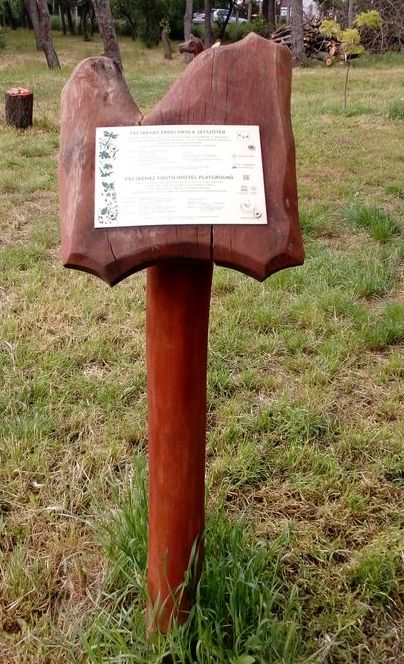 3Tárolódoboz tetővel60 x 40 x 40 cm méretű, lehajtható tetős doboz fenyőfából, lakattal zárható kivitelben.60 x 40 x 40 cm méretű, lehajtható tetős doboz fenyőfából, lakattal zárható kivitelben.10Mobil asztalka, leszerelhető lábakkal120X60X70 cm méretű, mobil asztalka fenyőfából, leszerelhető lábakkal120X60X70 cm méretű, mobil asztalka fenyőfából, leszerelhető lábakkal6Sörpad garnitúraMinőségi sörpad garnitúra megfelelő stabilitású acélcső lábszerkezettel: széles asztal, 2 darab paddal, natúr színben, UV lakkos kezeléssel, 3 cm vastag tömbösített lucfenyő plattokkal.Az asztal méretei: hossz:220 cm, szélesség:70 cm, magasság: 78,5 cmPadok méretei:(L)220 cm x (l) 25 cm x (H) 48,5 cmMinőségi sörpad garnitúra megfelelő stabilitású acélcső lábszerkezettel: széles asztal, 2 darab paddal, natúr színben, UV lakkos kezeléssel, 3 cm vastag tömbösített lucfenyő plattokkal.Az asztal méretei: hossz:220 cm, szélesség:70 cm, magasság: 78,5 cmPadok méretei:(L)220 cm x (l) 25 cm x (H) 48,5 cm30Rendezvénysátor6*3 m nagyságú rendezvénysátor Tartós, nem instabil összekapcsoló rendszerrel, könnyen szerelhető legyen. Váz: acélcsövek, tető- és oldalponyva: min. 350 g/m2 fehér PVC, UV-, szél és időjárásálló, tartozékok: tető és oldalfal táska (min. 350 g/m2 fehér PVC ponyva, 8 db); leszúró cövek (6 mm acél, 18 db) 6*3 m nagyságú rendezvénysátor Tartós, nem instabil összekapcsoló rendszerrel, könnyen szerelhető legyen. Váz: acélcsövek, tető- és oldalponyva: min. 350 g/m2 fehér PVC, UV-, szél és időjárásálló, tartozékok: tető és oldalfal táska (min. 350 g/m2 fehér PVC ponyva, 8 db); leszúró cövek (6 mm acél, 18 db) 4Ár összesen (Ft): 